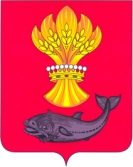 АДМИНИСТРАЦИЯ ПАНИНСКОГО МУНИЦИПАЛЬНОГО РАЙОНА ВОРОНЕЖСКОЙ ОБЛАСТИПОСТАНОВЛЕНИЕ от  23.11.2017  №  413р.п.ПаниноО создании Межведомственной комиссии по обследованию и категорированию образовательных организаций Панинского муниципального района Воронежской областиВ целях реализации постановления Правительства Российской Федерации от 07.10.2017 №1235 «Об утверждении требований к антитеррористической защищенности объектов (территорий) Министерства образования и науки Российской Федерации и объектов (территорий), относящихся к сфере деятельности Министерства образования и науки Российской Федерации, и формы паспорта безопасности этих объектов (территорий)» администрация Панинского муниципального района Воронежской области п о с т а н о в л я е т:1.	Утвердить:1.1.	Положение о межведомственной комиссии по обследованию и категорированию образовательных организаций Панинского муниципального района Воронежской области (далее комиссия) согласно приложению 1.1.2.	Состав комиссии согласно приложению 2.1.3.	Форму акта обследования и категорирования образовательных организаций Панинского муниципального района Воронежской области согласно    приложению 3.2. 	Комиссии в срок до 27.12.2017 провести обследование и категорирование образовательных организаций Панинского муниципального района Воронежской области с составлением актов обследования и категорирования. 3. Руководителям образовательных организаций Панинского муниципального района Воронежской области разработать до 23.01.2018  на основании актов обследования и категорирования паспорта безопасности образовательных организаций Панинского муниципального района Воронежской области и согласовать их в установленном порядке.4. Настоящее постановление опубликовать в официальном печатном издании Панинского муниципального района Воронежской области «Панинский муниципальный вестник».5. Настоящее постановление вступает в силу с момента его официального опубликования.6.  Контроль за исполнением настоящего постановления возложить на заместителя главы администрации Панинского муниципального района Воронежской области Солнцева В.В.Глава администрации Панинского муниципального района                                              Н.В. ЩегловПриложение 1                                                                                                  к постановлениюадминистрации Панинскогомуниципального районаВоронежской областиот                                 №             Положение о межведомственной комиссии по обследованию и категорированию образовательных организаций Панинского муниципального района Воронежской областиI. Общие положения1. Межведомственная комиссия по обследованию и категорированию мест (территорий, объектов) массового пребывания людей (далее – Комиссия) является постоянно действующим координационным органом, деятельность, которого направлена на проведение категорирования образовательных организаций Панинского муниципального района Воронежской области.2. Комиссия в своей деятельности руководствуется Конституцией Российской Федерации, законодательством Российской Федерации, а также настоящим положением.II. Цель создания КомиссииЦель создания Комиссии - организация проведения категорирования образовательных организаций Панинского муниципального района Воронежской области для установления дифференцированных требований к обеспечению их безопасности с учетом степени потенциальной опасности и угрозы совершения в образовательных организациях Панинского муниципального района Воронежской области  террористических актов и их возможных последствий.III. Права КомиссииКомиссия вправе:1. Запрашивать в структурных подразделениях администрации Панинского муниципального района и в подведомственных организациях, бюджетных учреждениях, общественных организациях и хозяйствующих субъектах в установленном порядке необходимую информацию для осуществления деятельности Комиссии.	22. Проводить обследования и категорирование образовательных организаций Панинского муниципального района Воронежской области.3. Составлять акты обследования и категорирования образовательных организаций Панинского муниципального района Воронежской области.4. Определять мероприятия по обеспечению антитеррористической защищенности образовательных организаций Панинского муниципального района Воронежской области.5.Осуществлять проверки выполнения требований                                                      к антитеррористической защищенности образовательных организаций Панинского муниципального района Воронежской области.6. Взаимодействовать с организациями всех форм собственности.IV. Организация работы Комиссии1. Комиссия состоит из председателя комиссии и членов комиссии.2. Комиссию возглавляет председатель Комиссии. 3. Председатель Комиссии:а) осуществляет руководство деятельностью Комиссии, определяет повестку дня, сроки и порядок рассмотрения вопросов на ее заседаниях;б) инициирует проведение заседаний Комиссии;в) ведет заседания Комиссии;г) подписывает акты обследования и категорирования образовательных организаций Панинского муниципального района Воронежской области и другие документы, касающиеся исполнения полномочий Комиссии.4. Члены Комиссии:а) вносят предложения по повестке дня заседаний Комиссии и порядку обсуждения вопросов;б) участвуют в подготовке материалов Комиссии, а также проектов решений;в) выполняют поручения председателя Комиссии.5. В состав Комиссии включаются:а) собственник образовательной организации Панинского муниципального района Воронежской области;б) представители территориального органа безопасности;в) представители территориального органа Министерства внутренних дел Российской Федерации;г) представители территориального органа Министерства Российской Федерации по делам гражданской обороны, чрезвычайным ситуациям                                    и ликвидации последствий стихийных бедствий.6. Результаты работы комиссии оформляются актом обследования                                и категорирования образовательных организаций Панинского муниципального района Воронежской области, который составляется в 2 экземплярах, подписывается всеми членами Комиссии и является неотъемлемой частью паспорта безопасности образовательных организаций Панинского муниципального района Воронежской области                              (далее – паспорт безопасности).                                                                  4                                                                                                                                                                                               Приложение 2                                                                                                  к постановлениюадминистрации Панинскогомуниципального районаВоронежской областиот                                    №  Состав  межведомственной комиссии по обследованию и категорированию образовательных организаций Панинского муниципального района Воронежской области  Приложение 3                                                                                                  к постановлениюадминистрации Панинскогомуниципального районаВоронежской областиот                        №  Форма                                                                                                                 акта обследования и категорирования образовательных организаций Панинского муниципального района Воронежской областир.п. Панино 						«____» ___________20__г.Комиссия в составе:Председателя: Секретаря:Членов комиссии:6.Собственника образовательной организации Панинского муниципального района Воронежской областипровела обследование и категорирование места образовательной организации Панинского муниципального района Воронежской области:Наименование, адрес места расположения, форма собственности:_________________________________________________________________________________________________________________________________В ходе проведения обследования установлено, что количество людей, одновременно находившихся в образовательной организации от ______________ до _____________ Сведения о силах и средствах, привлекаемых для обеспечения антитеррористической защищенности (Отдел МВД, вневедомственная охрана, частная охранная организация, добровольная народная дружина, иная охрана) __________________________________________________________________________________________________________________________________Сведения по инженерно-технической, противопожарной защите, видеонаблюдению _________________________________________________________________видеонаблюдение состоит из _________ количество камер, срок хранения записи _______ сутокСведения о системе оповещения и управления эвакуацией _________________________________________________________________	7Рекомендации ________________________________________________________________					(с учетом особенностей образовательной организации)_________________________________________________________________Заключение комиссии: ________________________________________________________________________________________________________________________________________________________________________________________________________________________________________________________________________________________________________________Председатель комиссии:«____» ___________20___г. 				________________/__________________		   (подпись)                (расшифровка)Члены комиссии:1. «____» __________20___г. 				________________/__________________;	       (подпись)                  (расшифровка)2. «____» __________20___г. 				________________/__________________;	  (подпись)                         (расшифровка)	83. «____» __________20___г. 				________________/__________________;		   (подпись)                   (расшифровка)4. «____» __________20___г. 				________________/__________________;5. «____» __________20___г. 				________________/__________________;		   (подпись)                   (расшифровка)6.  Собственник;«____» __________20__г. 					________________/__________________	 (подпись) (расшифровка)Солнцев В.В.председатель комиссии, заместитель главы администрации 	Панинского муниципального района Воронежской областиТелкова Л.А.заместитель председателя комиссии, руководитель отдела по образованию, опеке, попечительству, спорту и работе с молодежью администрации Панинского муниципального района Воронежской областиШкурлетова О.Н.секретарь комиссии, главный специалист центра учебно-воспитательной и методической работыЧлены комиссии:Ситников С.Н.помощник главы администрации Панинского муниципального района по ГОЧССинютин Р. Е.начальник ПСЧ – 49 по охране Панинского районаЛукин А.В.заместитель начальника отдела по капитальному строительству, газификации, ЖКХ, архитектуре и градостроительству администрации Панинского муниципального района – главный архитекторПопов С.Н.начальник ОВО по Панинскому району – филиалу ФГКУ «УВО ВНГ России по Воронежской области», подполковник полицииСтуденикин Р.В.инспектор оперативного направления отдела МВД России по Панинскому району, лейтенант полицииСолнцева  В.В.  заместителя главы администрации Панинского муниципального района Воронежской областиШкурлетовой О.Н. главного специалиста центра учебно-воспитательной и методической работыСитникова  С.Н.помощника  главы администрации Панинского муниципального района по ГОЧССинютина Р. Е.начальника  ПСЧ – 49 по охране Панинского районаЛукина А.В.заместителя начальника отдела по капитальному строительству, газификации, ЖКХ, архитектуре и градостроительству администрации Панинского муниципального района – главного архитектораПопова С.Н.начальника ОВО по Панинскому району – филиалу ФГКУ «УВО ВНГ России по Воронежской области», подполковника полицииСтуденикина Р.В.инспектора оперативного направления отдела МВД России по Панинскому району, лейтенанта полиции